 Autor: Andrea Tláskalová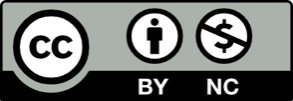 Toto dílo je licencováno pod licencí Creative Commons [CC BY-NC 4.0]. Licenční podmínky navštivte na adrese [https://creativecommons.org/choose/?lang=cs].  Video:  Frnk z hnízda: Vlaštovky dokončují hnízdo Poznáš mě podle zobáku?Jsem ___________________Můj zobák mi pomáhá s lovením a usmrcováním kořisti úderem, polykám ji vcelku. Větší kořist (hraboše, potkana) před pozřením „naklepu“ dlouhým červeným zobákem.Jsem ___________________Na hlavě mám charakteristický krátký, hluboce rozeklaný zobák, uzpůsobený k lovu hmyzu za letu a ke stavbě hnízda, kdy v něm nosím kuličky z bláta. Zobáček mám tmavý.Jsem ___________________Zobák dokážu vrazit do země a rychle rozevřít, takže vyzobnu i larvy a červy pod povrchem. Zobák mám sytě žlutý, samečkovi u kořene jeho spodní části nabíhá do modra. Samička má zobáček jednobarevný. Jsem ___________________Můj zobák je u kořene silně zahnutý s ostrým zejkem na hranách po každém boku, jemuž odpovídá zářez na hraně dolní čelisti. Tento ostrý zejk mi slouží k trhání potravy. Ptáci používají zobák k příjmu potravy, napiš x namaluj i další činnosti, ke kterým ho používají: